РЕСПУБЛИКА  ДАГЕСТАНАДМИНИСТРАЦИЯ МУНИЦИПАЛЬНОГО  РАЙОНА«МАГАРАМКЕНТСКИЙ  РАЙОН» ПОСТАНОВЛЕНИЕ 22.06.2023 г.                                                                                                 № 327с.Магарамкент 	Об утверждении реестра (карты) коррупционных рисков, возникающих при осуществлении администрацией МР «Магарамкентский район» закупок товаров, работ, услуг для обеспечения муниципальных нужд, и плана (реестра) мер, направленных на минимизацию коррупционных рисков, возникающих при осуществлении администрацией МР «Магарамкентский район» закупок товаров, работ, услуг для обеспечения муниципальных нуждВ целях совершенствования мер по противодействию коррупции в сфере закупок товаров, работ, услуг для обеспечения муниципальных нужд и в соответствии с Методическими рекомендациями по выявлению и минимизации коррупционных рисков при осуществлении закупок товаров, работ, услуг для обеспечения государственных  или муниципальных нужд, направленными письмом Министерства труда и социальной защиты Российской Федерации от 30 сентября 2020 г. №18-2/10/П-9716, п о с т а н о в л я ю:1. Утвердить прилагаемые:- реестр (карту) коррупционных рисков, возникающих при осуществлении администрацией МР «Магарамкентский район» закупок товаров, работ, услуг для обеспечения муниципальных нужд (приложение № 1);- план (реестр) мер, направленных на минимизацию коррупционных рисков, возникающих при осуществлении администрацией МР «Магарамкентский район» закупок товаров, работ, услуг для обеспечения муниципальных нужд (приложение № 2).2. Отделу кадровой работы и информационных технологий администрации МР «Магарамкентский район» (Буржалиев Л.Н.) ознакомить с настоящим постановлением всех заинтересованных лиц.3. МКУ «Информационный центр» (Закуева Г.А.) разместить настоящее постановление, реестр (карту) коррупционных рисков  на официальном сайте администрации МР «Магарамкентский район» в информационно-телекоммуникационной сети «Интернет».4. Контроль за исполнением настоящего постановления возложить на 1-гозаместителя главы администрации МР «Магарамкентский район» Рагимханова Ф.Э.Глава муниципального района                                                         Ф.З. Ахмедов                        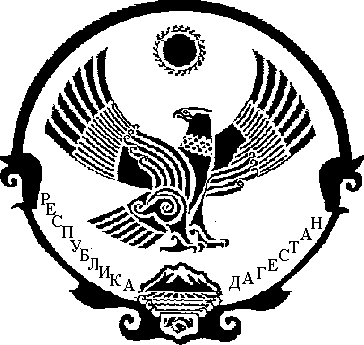 